2018-2022年大学物理课程教学指导委员会大学物理实验工作委员会会议暨2019年国家级示范中心联席会物理学科组会议通知为了更有效地推进高等学校 “大学物理实验”课程的教学改革和课程建设，根据2018-2022年教育部高等学校大学物理课程教学指导委员会管理办法，大学物理课程教指委组建大学物理实验工作委员会。大学物理实验工作委员会成立大会定于2019年7月17日在天津召开，本次会议由南开大学物理科学学院承办，同时举办2019年国家级示范中心联席会物理学科组会议。现将有关事宜通知如下：一、会议内容1、成立2018-2022年大学物理课程教学指导委员会大学物理实验工作委员会；2、讨论工作委员会今年乃至未来几年的工作思路及主要任务；3、示范中心联席会年会精神传达； 4、全国大学生物理实验竞赛研讨；5、大学物理实验标准化研讨；二、会议日程安排7月16日下午 14:00 - 20:00，报到注册。     地点：天津燕园国际大酒店（天津市河西区紫金山路31号）7月17日全天 会议地点：天津燕园国际大酒店7月18日 散会参会代表可观摩第五届全国大学生物理实验竞赛；欢迎各高校物理教师前来研讨。三、住宿及注册费的说明：住宿 本次会议接待的酒店为天津燕园国际大酒店（原喜来登大酒店）。房费为 400 元/间/每晚（大床或双床） 。注册费本次会议注册费1200元/人，现场缴费。会议统一安排食宿，食宿费用自理。四、会议联系人南 开 大 学：			刘宏德  liuhd97@nankai.edu.cn 	13902197640
						姚江宏  yaojh@nankai.edu.cn 	13212289695中国科学技术大学：	程路华  clh@ustc.edu.cn 			13225857191                  	王中平  zpwang@ustc.edu.cn 		15212799196大学物理课程教学指导委员会大学物理实验工作委员会		南开大学物理科学学院国家级示范中心联席会物理学科组									（代章）	2019年6月26日附件：参会回执2018-2022年大学物理课程教学指导委员会大学物理实验工作委员会会议暨2019年国家级示范中心联席会物理学科组会议参会回执（此表复制有效）注：会议于7月16日下午报到，7月17日正式开会。请于7月4日前将参会回执发送至 physexp2019@nankai.edu.cn。姓    名性别职称单    位职务移动电话电子信箱住宿时间月  日 到   月  日，共    天；  ○大床  ○双床月  日 到   月  日，共    天；  ○大床  ○双床月  日 到   月  日，共    天；  ○大床  ○双床月  日 到   月  日，共    天；  ○大床  ○双床月  日 到   月  日，共    天；  ○大床  ○双床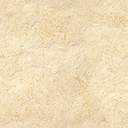 